Kniha je můj kamarád     V rámci projektu Celé Česko čte dětem si děti vyrobily vlastní třídní knihu pohádek. Každé z dětí nakreslilo vlastní ilustraci své oblíbené pohádkové knihy. Všechny výtvory jsme pak svázali do jedné společné knihy. Desky knihy děti vytvořily z vyřazeného papíru a seznámily se tak recyklací. Procvičily si dějovou posloupnost a využily naplno svou fantazii.https://martamedvidek.rajce.idnes.cz/Kniha_muj_kamarad/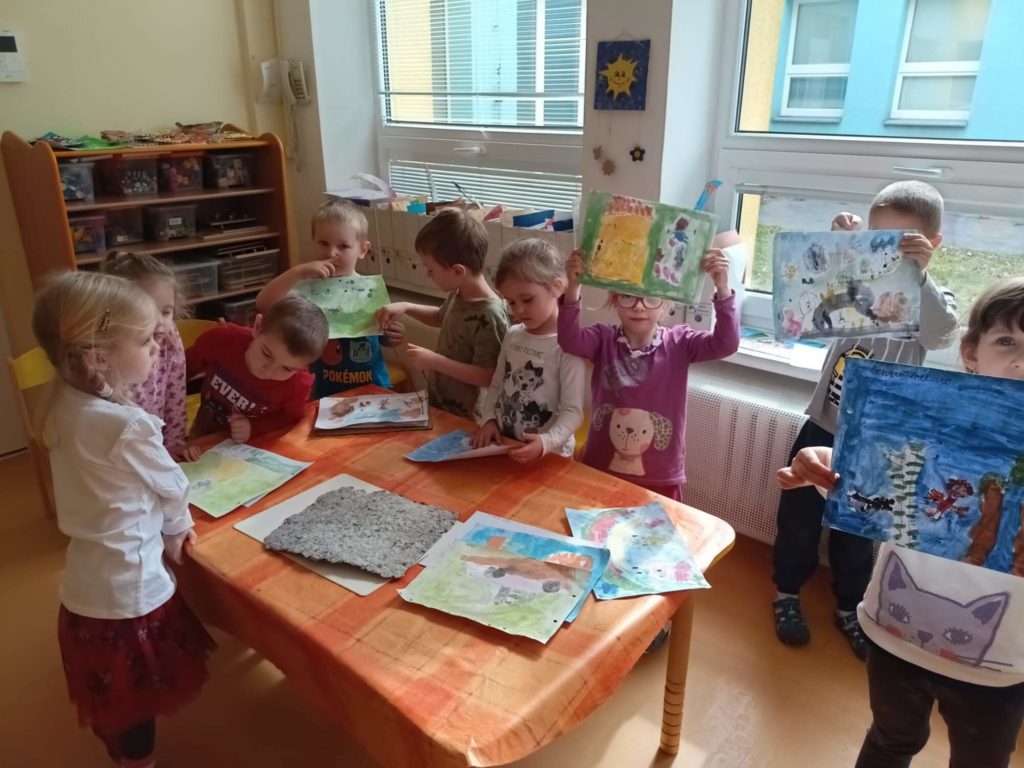 